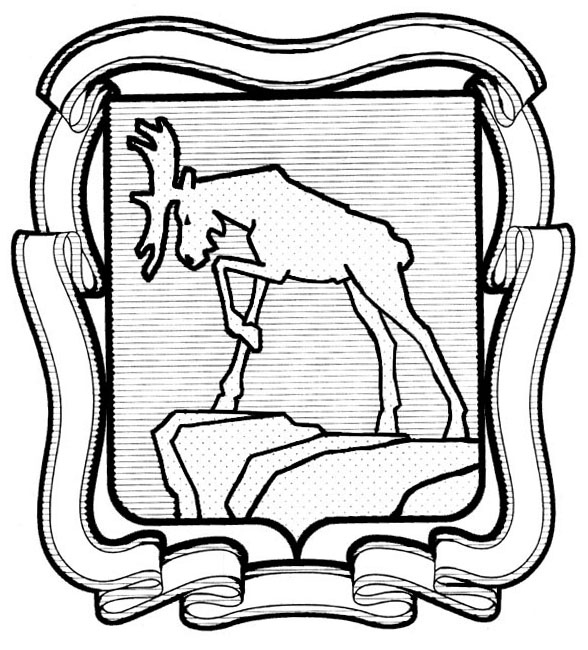 СОБРАНИЕ ДЕПУТАТОВ МИАССКОГО ГОРОДСКОГО ОКРУГА                                                         ЧЕЛЯБИНСКАЯ ОБЛАСТЬ     ШЕСТАЯ СЕССИЯ СОБРАНИЯ  ДЕПУТАТОВ МИАССКОГОГОРОДСКОГО ОКРУГА ШЕСТОГО СОЗЫВАРЕШЕНИЕ №24от  19.02.2021 г.Рассмотрев предложение Председателя Собрания депутатов Миасского городского округа Д.Г. Проскурина о назначении собрания граждан, заявление ООО «Социальный комплекс»  о назначении проведения собрания граждан в целях рассмотрения и обсуждения вопросов внесения инициативного проекта «Благоустройство территории у ДК «Урал» пр. Автозаводцев, д. 21», Распоряжение Администрации Миасского городского округа от 17.02.2021 г. №53-р    «Об определении предполагаемой части территории для реализации инициативного проекта «Благоустройство территории у ДК «Урал» пр. Автозаводцев, д. 21», учитывая рекомендации комиссии по вопросам законности, правопорядка и местного самоуправления, в соответствии с Решением Собрания депутатов Миасского городского округа от 26.08.2005 г. №10 «О принятии Положения «О порядке назначения и проведения собрания граждан в Миасском городском округе» (в ред. решения №10 от 25.12.2020 г.),   руководствуясь Федеральным законом  от 06.10.2003 г. №131-ФЗ «Об общих принципах организации местного самоуправления в Российской Федерации» и Уставом Миасского городского округа,  Собрание депутатов  Миасского городского округаРЕШАЕТ:1. В целях рассмотрения и обсуждения вопросов внесения инициативного проекта «Благоустройство территории у ДК «Урал» пр. Автозаводцев, д. 21» назначить собрание граждан. Часть территории Миасского городского округа, на которой будет реализовываться инициативный проект «Благоустройство территории у ДК «Урал» пр. Автозаводцев, 21»  определена Распоряжением Администрации Миасского городского округа от 17.02.2021 г. №53-р «Об определении предполагаемой части территории для реализации инициативного проекта «Благоустройство территории у ДК «Урал» пр. Автозаводцев, д. 21».2. Собрание граждан провести 27.02.2021 года с 17 часов 30 минут по адресу:               г. Миасс, пр. Автозаводцев, д. 21.3. ООО «Социальный комплекс» заблаговременно, но не менее чем за 7 дней до проведения собрания по рассмотрению и обсуждению вопроса внесения инициативного проекта известить граждан  о времени и месте проведения собрания и вопросах, выносимых на обсуждение.4. ООО «Социальный комплекс» принять меры по обеспечению общественного порядка и санитарных норм при проведении собрания граждан.5. Настоящее Решение опубликовать в установленном порядке.6. Контроль исполнения настоящего Решения возложить на постоянную комиссию по вопросам законности, правопорядка и местного самоуправления.Председатель Собрания депутатов Миасского городского округа                                                                             Д.Г. Проскурин